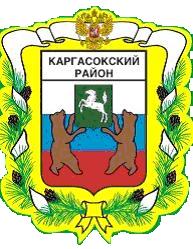 МУНИЦИПАЛЬНОЕ ОБРАЗОВАНИЕ «Каргасокский район»ТОМСКАЯ ОБЛАСТЬАДМИНИСТРАЦИЯ КАРГАСОКСКОГО РАЙОНА20.12.2018                                                                                                                             № 453с. КаргасокВ соответствии с частью 3 статьи 156 Жилищного кодекса Российской Федерации, Федеральным законом от 06 октября 2003 года № 131-ФЗ «Об общих принципах организации местного самоуправления в Российской Федерации», приказом Министерства строительства и жилищно-коммунального хозяйства Российской Федерации от 27.09.2016 № 668/пр «Об утверждении методических указаний установления размера платы за пользование жилым помещением для нанимателей жилых помещений государственного или муниципального жилищного фонда»Администрация Каргасокского района постановляет:1. Установить с 01 января 2019 года для нанимателей жилых помещений по договорам найма жилых помещений жилищного фонда муниципального образования «Каргасокский район» плату за наем 1 кв.м. общей площади жилого помещения в месяц согласно приложению к настоящему постановлению.2. Признать утратившим силу с 01 января 2019 года постановление Администрации Каргасокского района от 15.04.2015 № 64 «Об установлении размера платы за наем жилых помещений муниципального жилищного фонда муниципального образования «Каргасокский район».Глава Каргасокского района                                                                         А.П. АщеуловА.В. Молчанова8(38253) 21809УТВЕРЖДЕНОпостановлением АдминистрацииКаргасокского районаот 20.12.2018 № 453Приложение Платаза наем 1 кв.м. общей площади жилого помещения в месяц для нанимателей жилых помещений по договорам найма жилых помещений жилищного фонда муниципального образования «Каргасокский район»ПОСТАНОВЛЕНИЕОб установлении размера платы за наем жилых помещений муниципального жилищного фонда муниципального образования «Каргасокский район»3. Настоящее постановление вступает в силу 01 января 2019 года, но не ранее дня официального опубликования (обнародования).        Жилые дома и квартиры, находящиеся в с. КаргасокЖилые дома и квартиры, находящиеся в с. КаргасокЖилые дома и квартиры, находящиеся в с. КаргасокЖилые дома и квартиры, находящиеся в с. КаргасокЖилые дома и квартиры, находящиеся в с. КаргасокЖилые дома и квартиры, находящиеся в с. КаргасокЖилые дома и квартиры, находящиеся в с. КаргасокСрок эксплуатацииДо 10 летДо 10 лет10-30 лет10-30 летБолее 30 летБолее 30 летМатериал стенКирпичные (панельные)деревянныеКирпичные (панельные)деревянныеКирпичные (панельные)деревянныеБлагоустроенное жильё (с центральным (газовым) отоплением, с центральным водопроводом и водоотведением)25,1624,3524,3523,5423,5422,73Жилье с частичным благоустройством (при отсутствии одного или нескольких видов благоустройства: центрального (газового) отопления, центрального водопровода или водоотведения)24,3523,5423,5422,7322,7321,92Жилье без благоустройства (при отсутствии всех видов благоустройства: центрального (газового) отопления, центрального водопровода и водоотведения)23,5422,7322,7321,9221,9221,10Жилые дома и квартиры, находящиеся в черте Каргасокского сельского поселения (кроме с. Каргасок)Жилые дома и квартиры, находящиеся в черте Каргасокского сельского поселения (кроме с. Каргасок)Жилые дома и квартиры, находящиеся в черте Каргасокского сельского поселения (кроме с. Каргасок)Жилые дома и квартиры, находящиеся в черте Каргасокского сельского поселения (кроме с. Каргасок)Жилые дома и квартиры, находящиеся в черте Каргасокского сельского поселения (кроме с. Каргасок)Жилые дома и квартиры, находящиеся в черте Каргасокского сельского поселения (кроме с. Каргасок)Жилые дома и квартиры, находящиеся в черте Каргасокского сельского поселения (кроме с. Каргасок)Вид жильяДо 10 летДо 10 лет10-30 лет10-30 летБолее 30 летБолее 30 летМатериал стенКирпичные (панельные)деревянныеКирпичные (панельные)деревянныеКирпичные (панельные)деревянныеБлагоустроенное жильё (с центральным (газовым) отоплением, с центральным водопроводом и водоотведением)24,3523,5423,5422,7322,7321,92Жилье с частичным благоустройством (при отсутствии одного или нескольких видов благоустройства: центрального (газового) отопления, центрального водопровода или водоотведения)23,5422,7322,7321,9221,9221,10Жилье без благоустройства (при отсутствии всех видов благоустройства: центрального (газового) отопления, центрального водопровода и водоотведения)22,7321,9221,9221,1021,1020,92Жилые дома и квартиры, находящиеся в черте муниципального образования «Каргасокский район» (кроме Каргасокского сельского поселения)Жилые дома и квартиры, находящиеся в черте муниципального образования «Каргасокский район» (кроме Каргасокского сельского поселения)Жилые дома и квартиры, находящиеся в черте муниципального образования «Каргасокский район» (кроме Каргасокского сельского поселения)Жилые дома и квартиры, находящиеся в черте муниципального образования «Каргасокский район» (кроме Каргасокского сельского поселения)Жилые дома и квартиры, находящиеся в черте муниципального образования «Каргасокский район» (кроме Каргасокского сельского поселения)Жилые дома и квартиры, находящиеся в черте муниципального образования «Каргасокский район» (кроме Каргасокского сельского поселения)Жилые дома и квартиры, находящиеся в черте муниципального образования «Каргасокский район» (кроме Каргасокского сельского поселения)Вид жильяДо 10 летДо 10 лет10-30 лет10-30 летБолее 30 летБолее 30 летМатериал стенКирпичные (панельные)деревянныеКирпичные (панельные)деревянныеКирпичные (панельные)деревянныеБлагоустроенное жильё (с центральным (газовым) отоплением, с центральным водопроводом и водоотведением)23,5422,7322,7321,9221,9221,10Жилье с частичным благоустройством (при отсутствии одного или нескольких видов благоустройства: центрального (газового) отопления, центрального водопровода или водоотведения)22,7321,9221,9221,1021,1020,29Жилье без благоустройства (при отсутствии всех видов благоустройства: центрального (газового) отопления, центрального водопровода и водоотведения)21,9221,1021,1020,2920,2919,48